The Perfect Hamburger – Alexander McCall Smith (plus other stories by this author)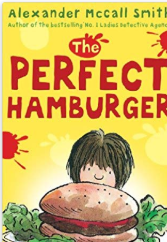 Roald Dahl storiesDavid Walliams Stories e.g. The Boy in the Dress(a fun read!)Tom Gates – Liz Pichon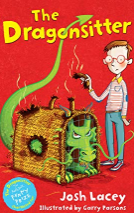 Horrid Henry – Francesca SimonProject X Alien AdventuresSteve Cole – AstrosaursDirty Bertie – Alan McDonaldBeast Quest – Adam BladeFrankie’s Magic Football – Frank LampardThe Christmasaurus – Tom FletcherThe Christmasaurus and The Winter Witch – Tom FletcherThe Creakers – Tom Fletcher (Lots of children love this book but some find a little scary as there is a monster under the bed!!).The Hodgeheg and Smasher - Dick King Smith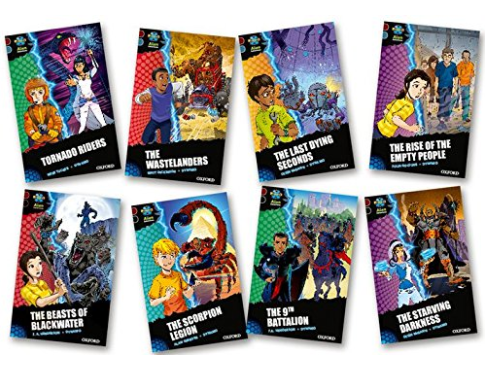 Greek Beasts and Heroes – Lucy CoatsPuppy Tales – Jenny DaleMr Birdsnest and the house next door – Julia Donaldson (other short chapter stories by Julia Donaldson too!) Little Legends – Tom Percival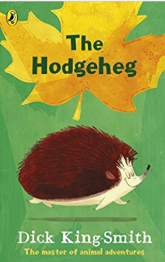 The Dragon Sitter set – Josh LaceyMagic Ballerina – Darcy BussellFlying Fergus – Chris HoyThere are more on this website too;https://www.booksfortopics.com/year-2